ГАЛЕРЕЯ СЛАВЫ(к 75-летию Победы)Руководители  Свердловского областного отдела здравоохранения, фронтовики-участники Великой Отечественной войны1941-1945 гг.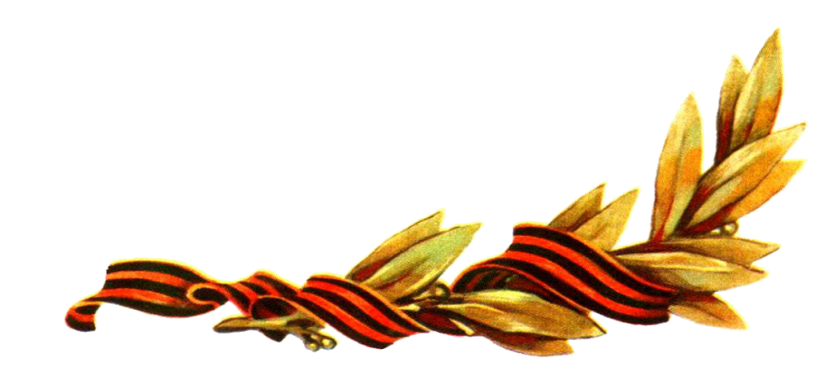 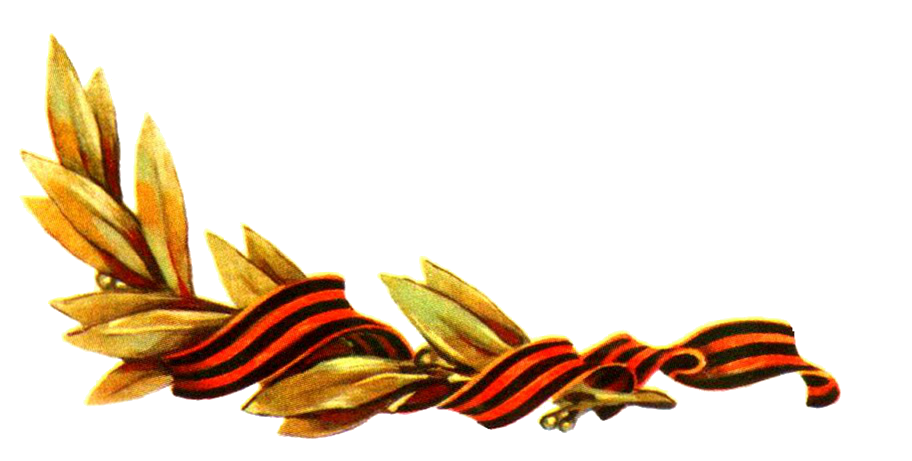 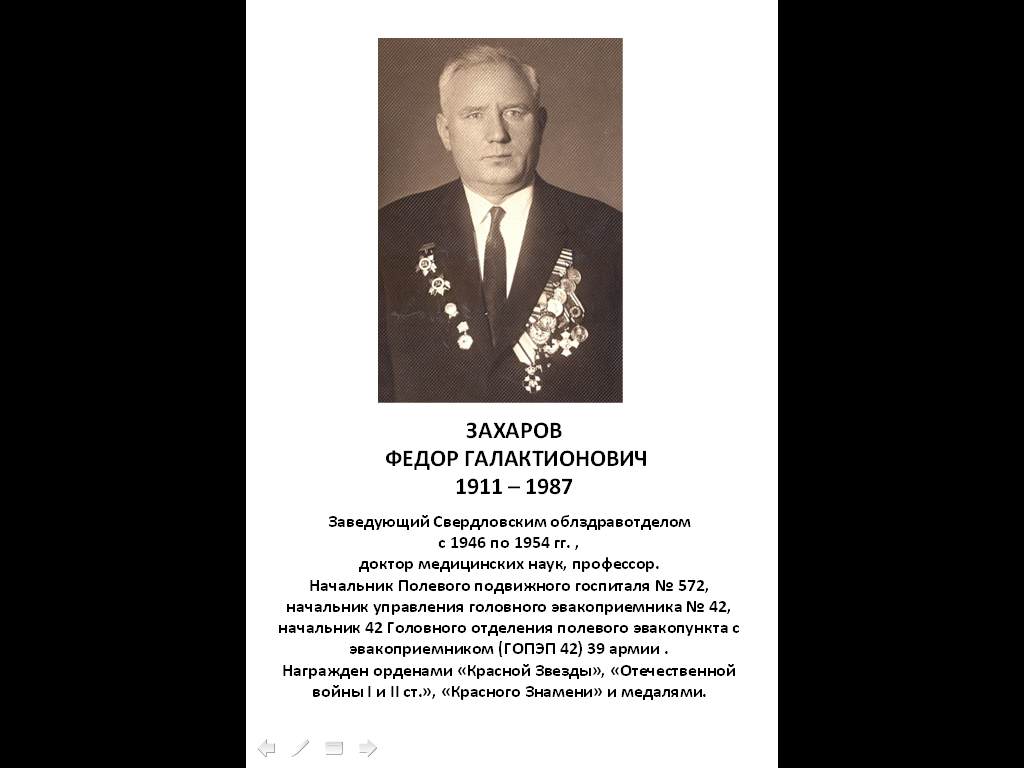 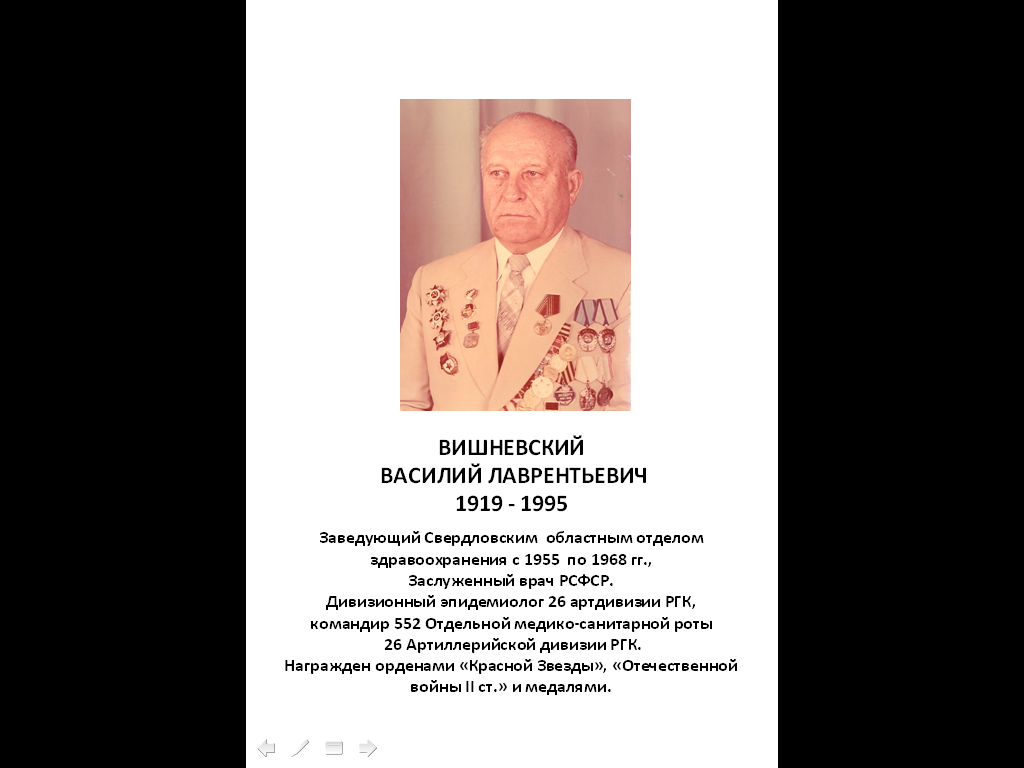 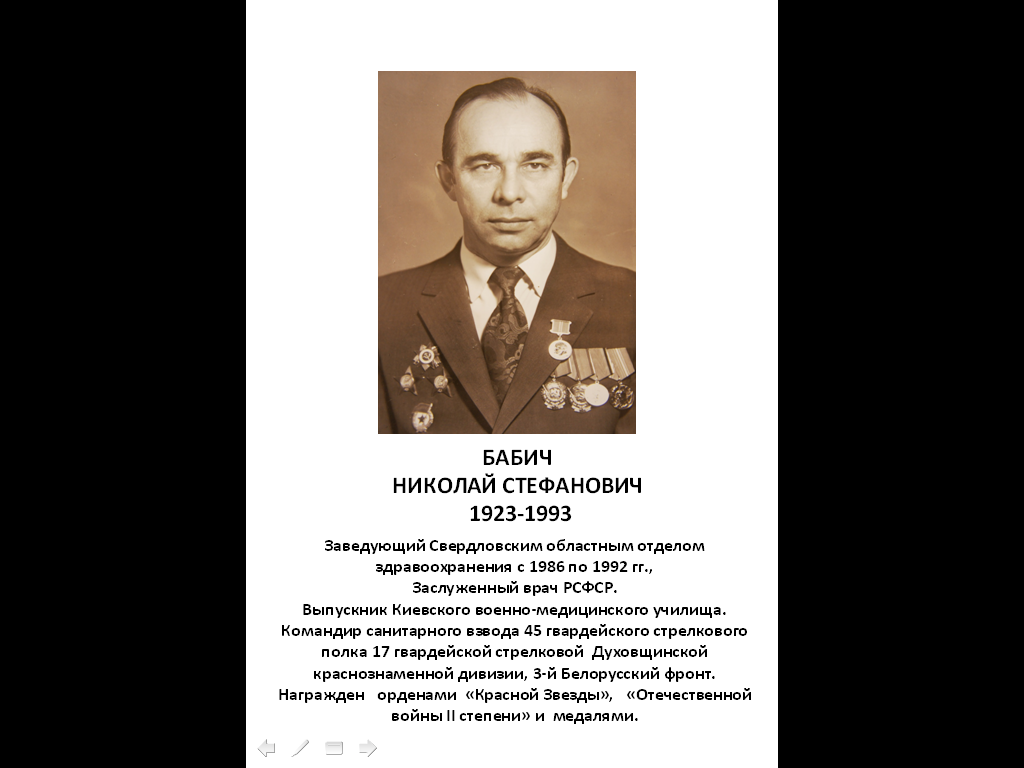 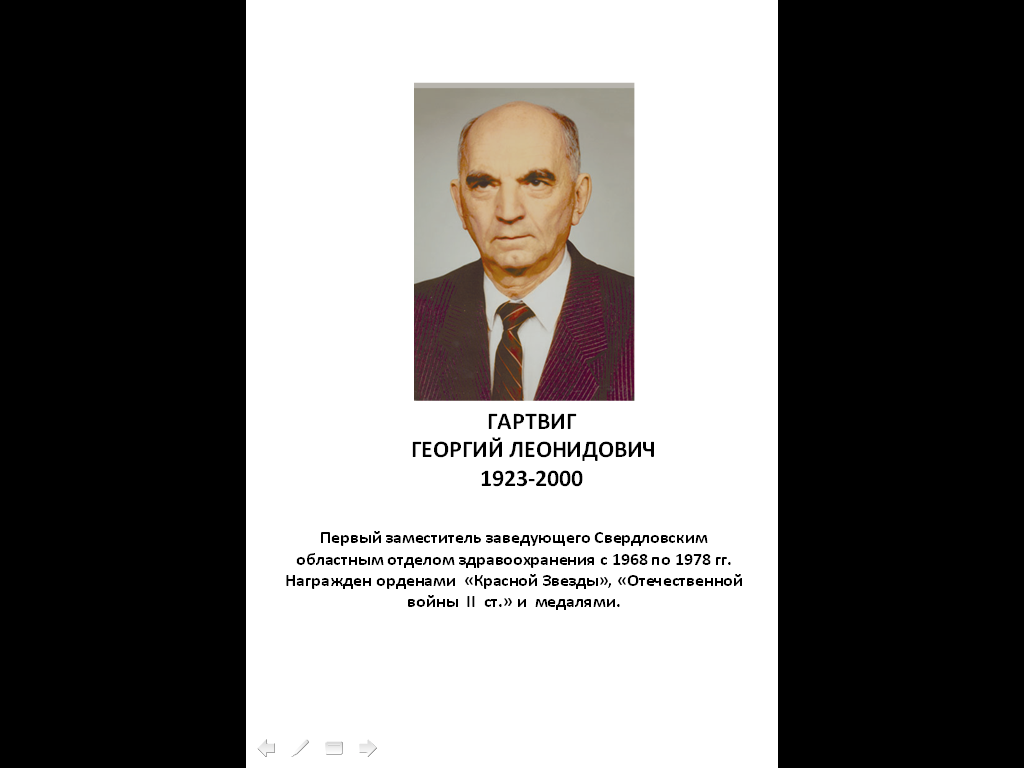 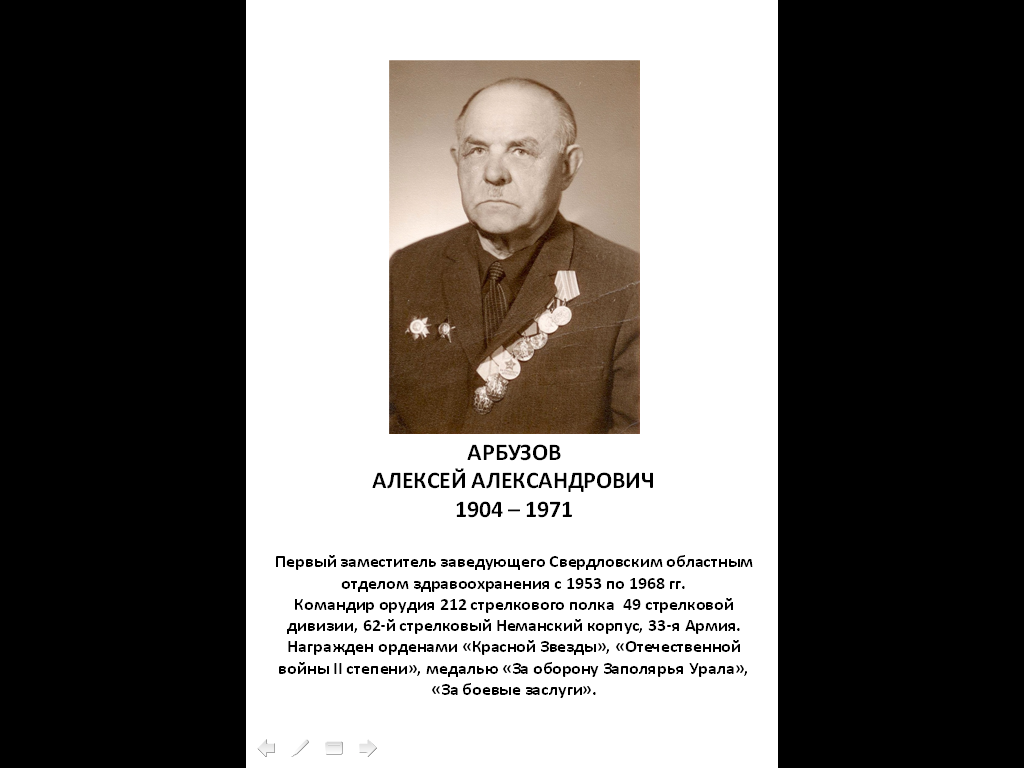 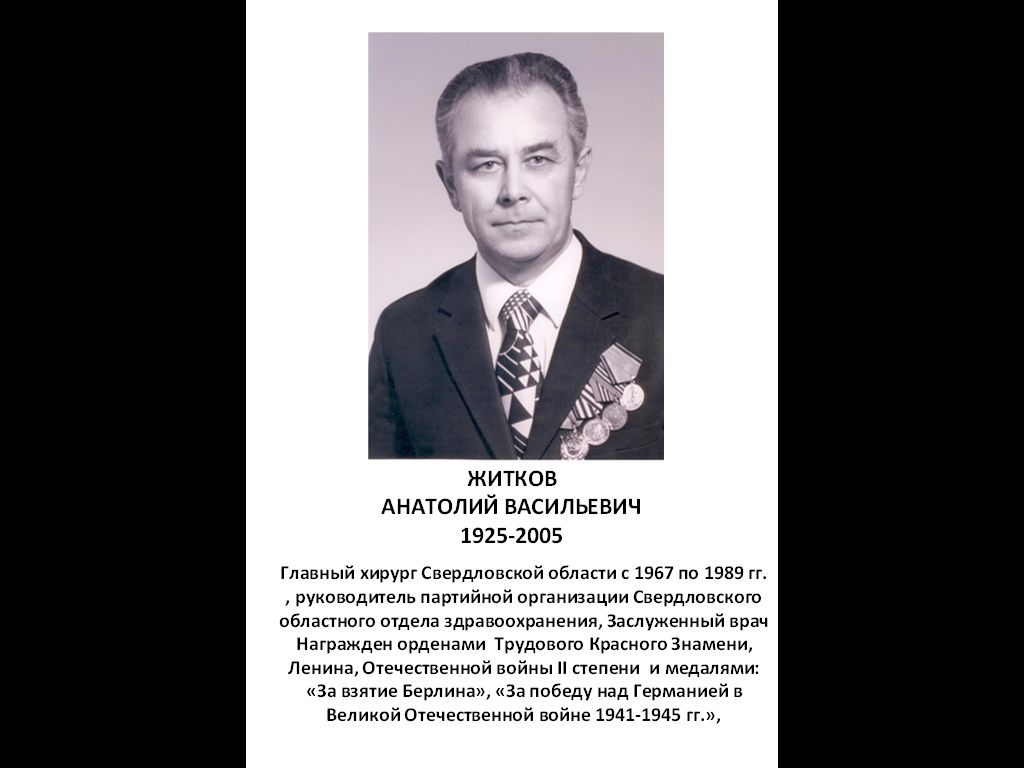 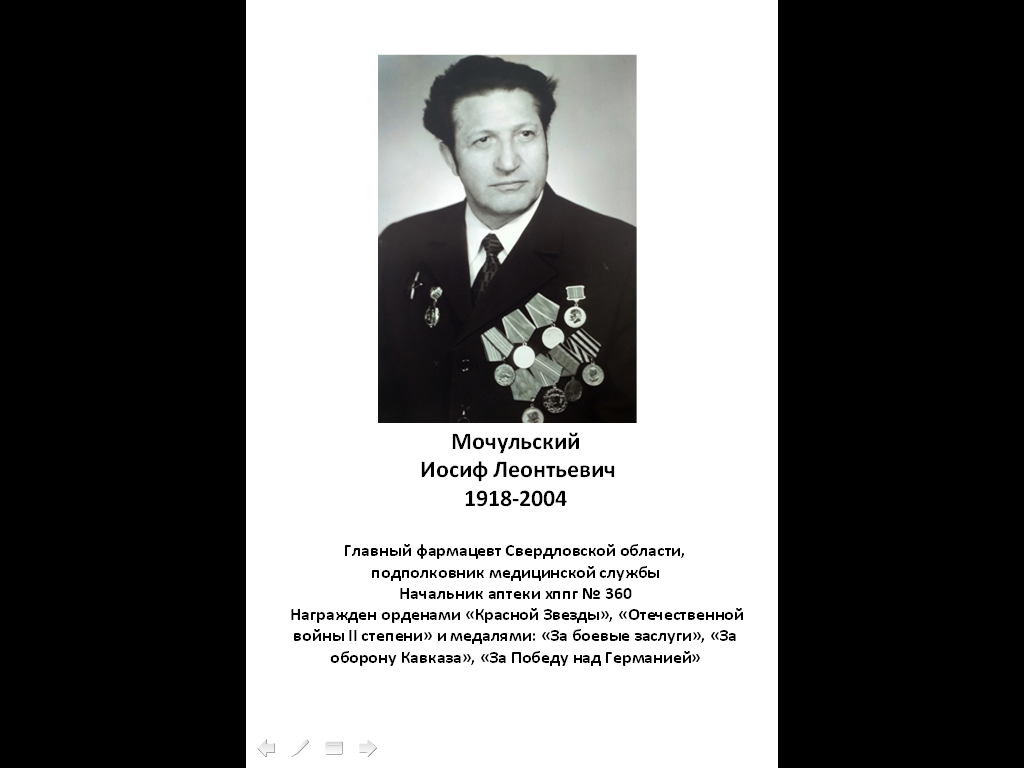 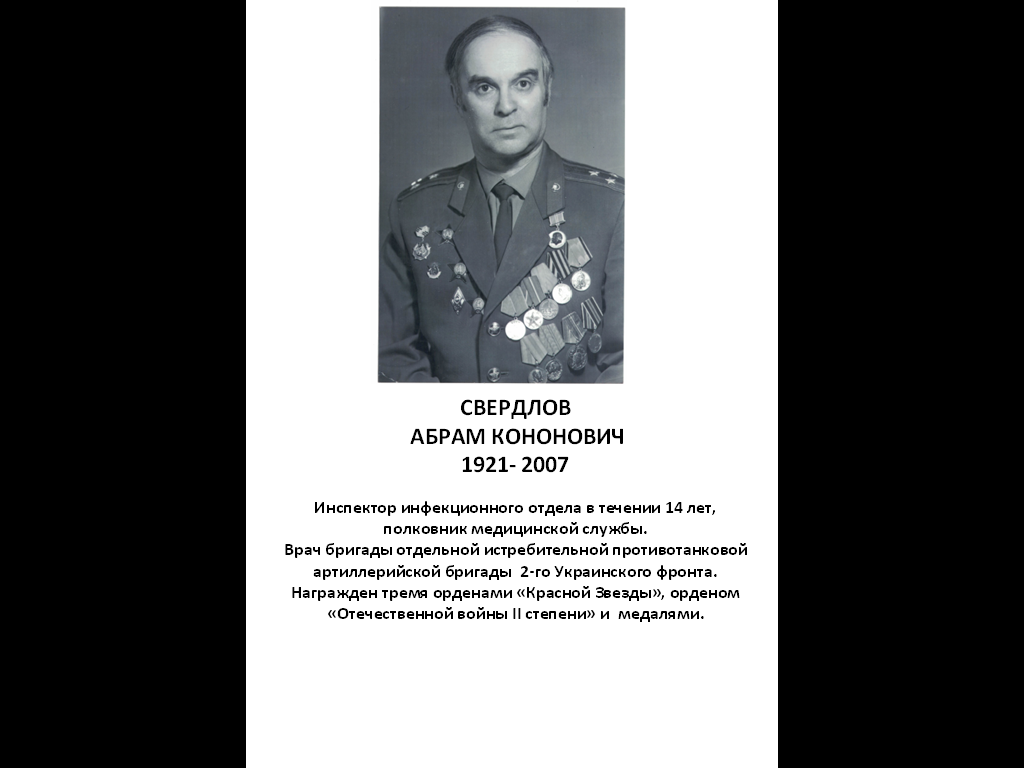 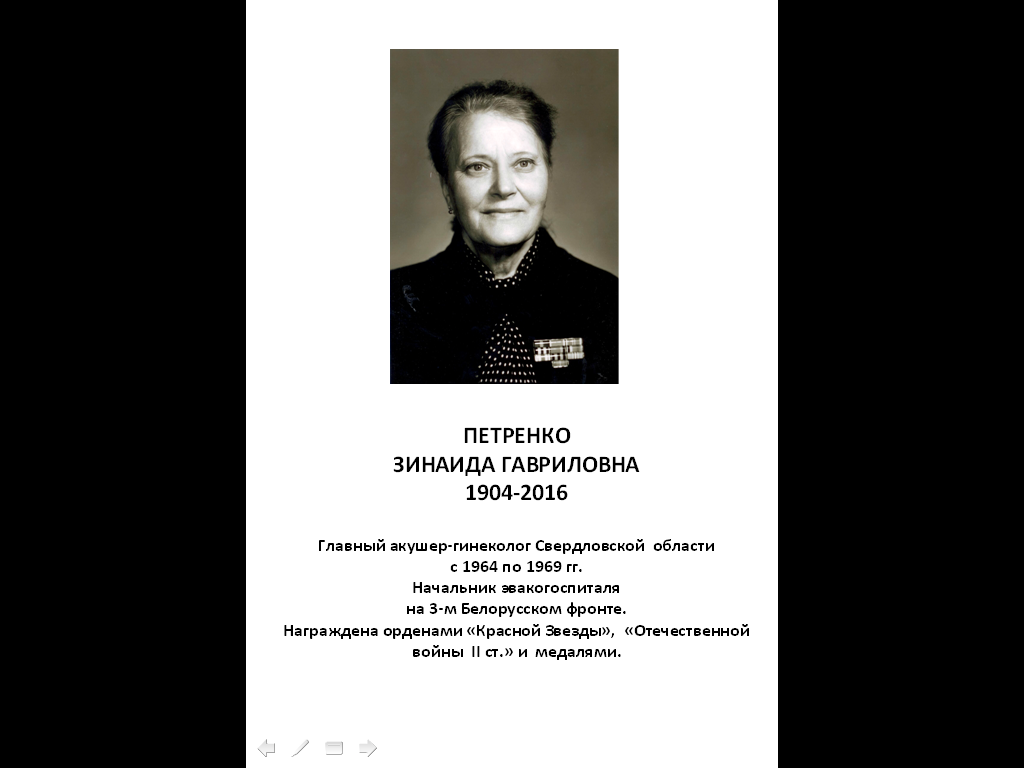 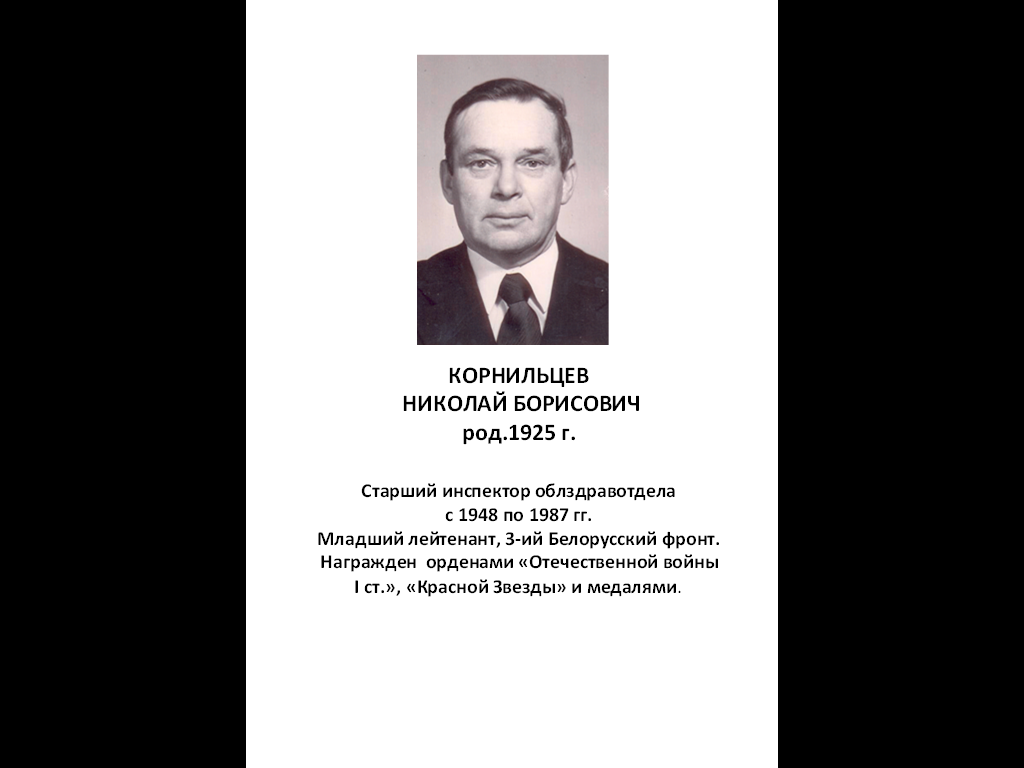 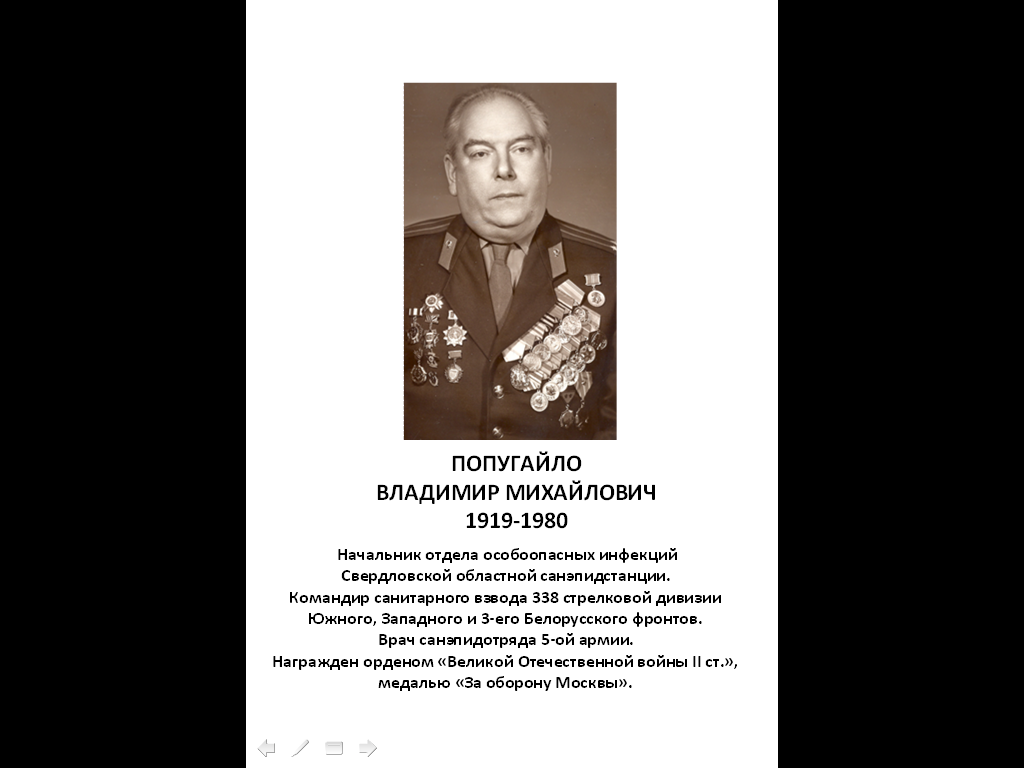 